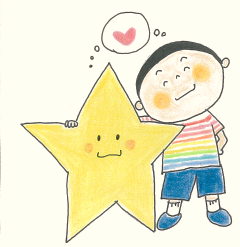 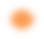 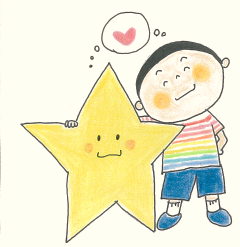 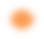 〇　相談支援ファイル『りんくる』とは？☆　主として、発達が気になるお子さまとそのご家族が幼児期から成人期まで一貫したサポートを受けるために支援者や関係者と一緒に作っていくファイルです。☆　成人期からでも、障害福祉サービスを受けたり、仕事や生活面での困りごとの相談をしたりするときなどに役に立つファイルです。☆　個人個人で自由につくることができます。下記を参考にご本人やご家族、支援者の方などと一緒にぜひオリジナルファイルを作成してみて下さい。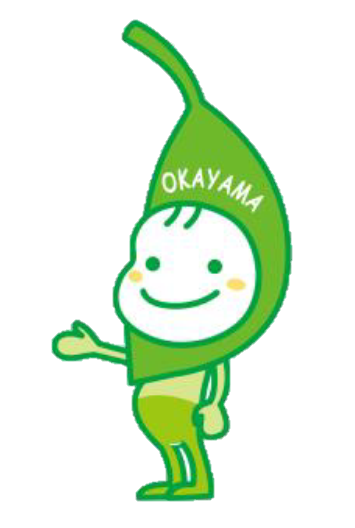 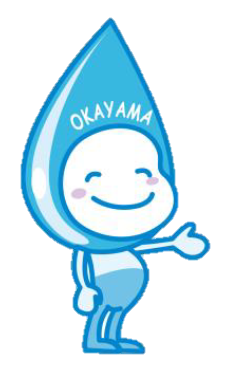 